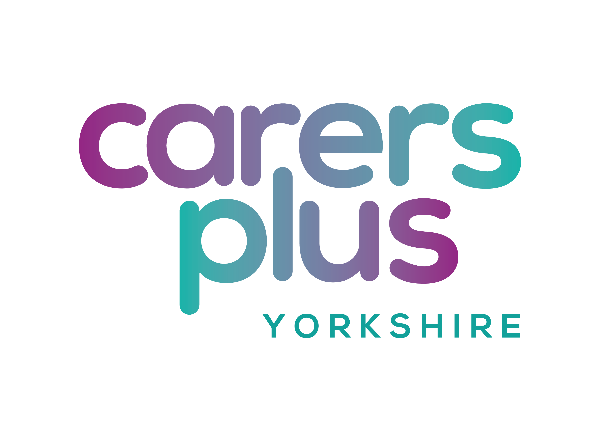 VOLUNTEER APPLICATION FORM PARENT CARER CONNECTCONFIDENTIAL(If you would prefer this form in large print, or if you need support to complete it, please contact us on 01723 850155)Full Name……………………………………………………………………………………...Address:………………………………………………………………………………..…………….…………………………………………………………………………………………….Telephone: Home…………………………..…. Mobile………….…………………………Email ……………………………………………………….Date of Birth:………………………………………………. Where did you hear about this volunteering opportunity? …………………………………………………………………………………………………………………………………Please supply 2 references (not relatives) who know you well.(If volunteering for consultation work only this section may not apply)Reference 1Reference 2DeclarationThis application is a true and honest representation of me and my experience.  I agree that Carers Plus Yorkshire may verify this information, including contacting the above named references.Signature…………………………………………            Date……………………………Please return to:FREEPOST RSBA-HSHU-YKZZCarers Plus YorkshireSnaintonYO13 9AJTel: 01723 850155  or  01609 780872       Email: admin@carersplus.netPlease tell us about your lived experience and why you would like to volunteer as a Peer mentor Please tell us about your lived experience and why you would like to volunteer as a Peer mentor Do you consider yourself to have a disability as defined by the Disability Discrimination Act?Yes                                                   No     Do you consider yourself to have a disability as defined by the Disability Discrimination Act?Yes                                                   No     Do you require any special arrangements to enable you to attend an interview?Yes                                                   No     If yes please give detailsDo you require any special arrangements to enable you to attend an interview?Yes                                                   No     If yes please give detailsThis post may be subject to a Standard DBS checkAs this post may involve access to vulnerable people within the community, you may be required under the Rehabilitation of Offenders Act 1974 to reveal both spent and unspent convictions.Note : People volunteering for consultation work only will not be required to have a DBS check or to provide references.Have you ever had any criminal convictions?Yes                                                      No    If, yes, you will be required to provide written details of the offences should you be selected for interview, including type of offence, date, sentence, fine etc.  Such information will be completely confidential.This post may be subject to a Standard DBS checkAs this post may involve access to vulnerable people within the community, you may be required under the Rehabilitation of Offenders Act 1974 to reveal both spent and unspent convictions.Note : People volunteering for consultation work only will not be required to have a DBS check or to provide references.Have you ever had any criminal convictions?Yes                                                      No    If, yes, you will be required to provide written details of the offences should you be selected for interview, including type of offence, date, sentence, fine etc.  Such information will be completely confidential.NameAddressDaytime telephoneEmailHow does this person know you and for how longNameAddressDaytime telephoneEmailHow does this person know you and for how long